DEPARTAMENTO DE ATENCIÓN Y ORIENTACIÓN PARA PERSONAS CON DISCAPACIDAD A efecto de informar a la ciudadanía sobre los procesos de atención del Departamento de Atención y Orientación para Personas con Discapacidad del Instituto Administrador de los Beneficios de Veteranos y Excombatientes, detallo los procesos atendidos en el mes de julio 2023.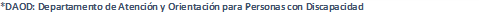 **La clasificación y orientación hacia otras áreas, es la etapa inicial de todas las solicitudes, para su re direccionamiento hacia los diferentes servicios que ofrece el INABVE para personas con discapacidad como son: Seguimiento y Control en Salud para personas con discapacidad, Laboratorio de Prótesis, Beneficios Económicos, Créditos; entre otras. Así también el volumen de atenciones podría variar en relación al año anterior, debido a que hay servicios que no se encuentran habilitados por el proceso de transición de FOPROLYD al INABVE según decreto Legislativo 631.Atentamente.Departamento de Atención  y Orientación para Personas con DiscapacidadINABVENo.Proceso atendidoTOTAL% participación1Clasificación y Orientación hacia otras áreas103661%3Información General DAOD28717%2Entrega De Constancia De Pensión16710%4Actualización De Información 1227%5Reporte De Fallecido292%8Recepción De Documentos para Pensión181%6Estado De Cuenta (DAOD)131%7Atención Telefónica a beneficiario131%9Orden De Cancelación de descuento40%10Recepción De Documentos Para Trámite De Poder10%11Solicitud De Transporte10%TOTAL1691